INSTITUTO COMPAÑÍA DE MARÍA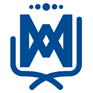 7º GRADO A – AÑO 2022MATERIALES  (TODO CON NOMBRE)LIBROS: Se solicitarán en Febrero            LIBRO DE LECTURA DE VERANO OBLIGATORIA “¡Socorro! (12 cuentos para caerse de miedo)” de Elsa Bornemann. Editorial Loqueleo.Carpeta Nº 3 con hojas rayadas, numeradas, con nombre y  las siguientes carátulas:Prácticas del LenguajeCiencias SocialesFormación Ëtica y Ciudadana Evaluaciones.Carpeta Nº3  con las siguientes carátulas: Matemática (con hojas cuadriculadas numeradas y con nombre).Ciencias Naturales.Evaluaciones.LAS HOJAS DE LAS CARPETAS DEBEN ESTAR NUMERADAS Y CON NOMBRE EN TODAS LAS ÁREAS.Cuaderno de Comunicados Institucional (se entregará en la escuela y el costo del mismo se incluirá en la cuota).1 cartuchera completa1 block de hojas de color El Nene o similar.CADA MATERIA ESPECIAL IRÁ SOLICITANDO LOS MATERIALES EN EL TRANSCUROS DE LOS PRIMEROS DÌAS